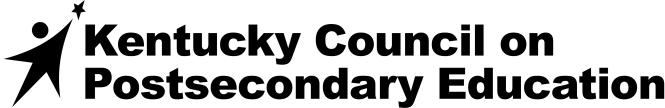 INTERIM REVIEW FOR NEW DOCTORATE PROGRAMS
A. Program Quality and Student SuccessCost  and FundingA.  Funding Sources1.  Provide descriptions of funding sources that are not from state or tuition sources.  Institution: Degree Designation as on Diploma:Program Name: CIP Code:Program Implementation Date:Report Submission Date:1. Briefly describe assessment results from the past three years and explain how these results have been used to make improvements to the program.2.  Describe any external awards or other recognition of the students, faculty, and/or program from the past year.  3.  Compare the student and employer demand over the past three years to the demand outlined in your program proposal posted to KPPPS. 4.   Include the job placement data for program graduates.  5.  Does this program lead to licensure or certification?  If yes, then include students’ pass rates on licensure/certification exams.6.  Provide the number of students enrolled and the number of graduates for the past academic year.1.  Note the program’s student credit hour per instructional faculty FTE for the past year.Total Resources Available from Federal Sources     New     ExistingTotal Resources Available from Other Non-State Sources     New     ExistingState Resources     New     ExistingInternal AllocationInternal ReallocationStudent Tuition     New     ExistingProvide descriptions of non-state or tuition sources of funding.Provide descriptions of non-state or tuition sources of funding.TOTALB.  Breakdown of Budget ExpensesB.  Breakdown of Budget ExpensesExecutive, administrative, and managerial staff     New     ExistingOther Professional staff     New     ExistingFaculty     New     ExistingGraduate Assistants     New     ExistingStudent Employees     New     ExistingEquipment and Instructional Materials     New     ExistingLibrary     New     ExistingContractual Services     New     ExistingAcademic and/or Student Support Services     New     ExistingOther Support Services     New     ExistingFaculty Development     New     ExistingAssessment     New     ExistingStudent Space and Equipment     New     ExistingFaculty Space and Equipment     New     ExistingOther     New     ExistingTOTAL     New     Existing